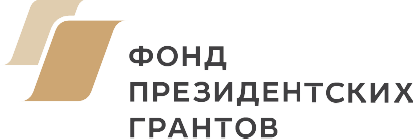 ОРГАНИЗАЦИОННЫЙ КОМИТЕТ ЕЖЕГОДНОГО МЕЖРЕГИОНАЛЬНОГО КОНКУРСА ДЕТСКОГО РИСУНКА«Я РОДОМ ИЗ СИБИРИ»Заявка на участие в фестивале«Я родом из Сибири»Ф.И.О. участника / участников	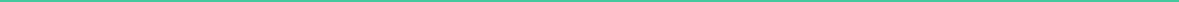 ВозрастГород, школа / студия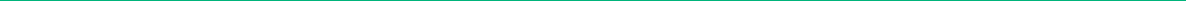 Контакты родителя или руководителя выезжающей группы (действующий мобильный телефон и e-mail (!!!) для оперативной связи)+7	E-mail: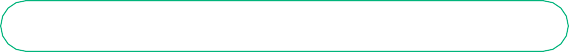 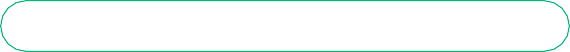 Количественный состав выезжающей группы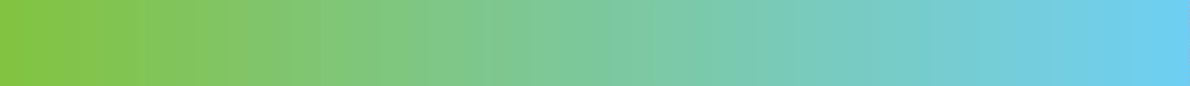 Список участников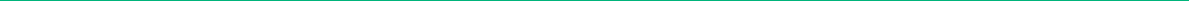 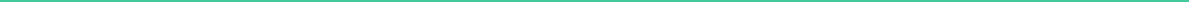 Важные дополнительные сведения (например, наличие пищевых аллергий)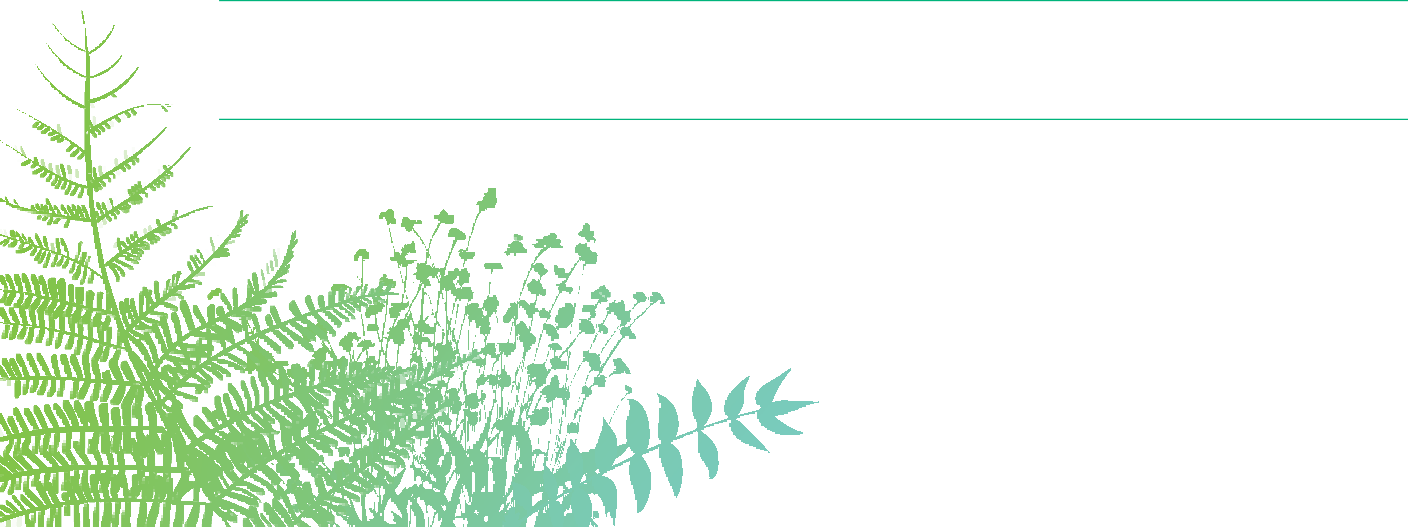 	Почему хотели бы стать участником фестиваля? (по желанию)630049, Россия, г. Новосибирск, Красный проспект, 169/2 E-mail: konkyrs2016@mail.ru Сайт: я-родом-из-сибири.рфКонтактный телефон: т: + 7 923 149 64 40 Исполнитель: Добрикова Анастасия Участники (число)Сопровождающиемальчики / девочки________/__________мужчины / женщиныИтого человек (всех вместе)